UNIT 4 PRE TESTWhich of these will most likely result in variation within a speciesMutationSuccessionDiffusionCompetitionCoyotes and grey wolves have a high degree of relatedness. Which of these best describes why the two species are closely related? 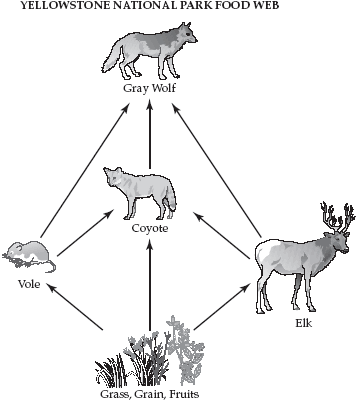 They have similar behaviorsThey have a common ancestorThey feed on the same types of foodThey are found in the same habitat Students conducted an experiment to test the effect of antibiotics on bacteria. They placed bacteria in a petri dish that contained agar treated with an antibiotic. Only one of the bacterial colonies survived.Which of these statements best explains why only one colony survived?The bacteria in the colonies competed for survivalThere was only enough food in the dish for some bacteria to surviveThere was not enough antibiotic in the dish to kill all the bacteriaThe bacteria in the surviving colony had genetic variations that allowed them to survive Amphibians were the first vertebrates to live on land. The ancestors of amphibians were probably lobe-finned fish. The diagram below shows this development of amphibians over time.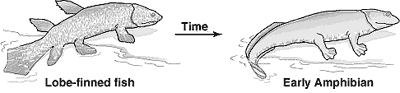 Which of these terms best describes how amphibians could have developed from lobe-finned fish?Selective breedingCloningMigrationNatural selectionA cell is observed through a microscope. The cell is found to have a cell wall, a cell membrane, and numerous ribosomes. The cell does not have a nucleus. This cell is most likely from aBacteriumFungusPlant ProtestThe desert climate is caused by geographic conditions such as location, high atmospheric pressure, and proximity of mountain ranges. Average desert rainfall amounts are usually less than 50 cm per year. Soil in deserts is coarse, sandy, and rocky. Desert plants and animals have specialized characteristics that help them survive in the harsh environment. An example is the Saguaro cactus. The Saguaro has a shallow root system with a main taproot and other roots that radiate out and collect surface water. The trunk of the Saguaro has the ability to expand while storing water. The sweet-nectar flowers of the Saguaro attract white-winged doves, bats, and other animals. These animals feed on the nectar. They are necessary for cross-pollination. Cross-pollination occurs when the pollen of a flower is carried to a flower on another plant. The illustration below shows the Saguaro cactus. Which advantage is the most likely result of cross-pollination to Saguaro cacti?Disease resistanceVariation within speciesLarger cacti offspring in each generationIncreased number of animals that drink nectarCrops must be able to compete with weeds in order to be successful. Certain crops have been genetically modified to be resistant to specific herbicides. In areas where these crops are grown, the herbicides can be sprayed to kill weeds without damaging the crops. However, weeds in these areas have begun to show resistance to the herbicides. The environmental pressure most likely responsible for an increase in the number of resistant weeds isHerbicidesNonresistant weedsCompetition with cropsGenes in genetically modified crops Prokaryotic cells possess all of the following exceptCell membraneRibosomesCell wallNuclear membrane Plants grow in various environments. Some plants, like mangroves, grow in salty wetlands. Mangroves have specialized structures that prevent salt from entering their cells. Other mangroves have specialized glands that can excrete excess salt.Glands that excrete salt in the mangroves are examples ofMeiosisOsmosisAdaptationsSuccessions An insecticide is a chemical that kills insects. Most insects are killed the first time they are exposed to an insecticide. However, some insects carry a gene that enables them to survive their first exposure to an insecticide. When these surviving insects reproduce, this gene may be inherited by their offspring. The number of insecticide-resistant insects usually increases over time because increasing numbers of offspring with this gene are able to survive and reproduce. Which process enables increasing numbers of insects to survive their initial exposure to an insecticide?CloningMutationNatural selectionGenetic engineeringA researcher is studying raccoons and skunks. She wants to find out how closely these two mammals are related. Which of these characteristics would be best for her to study?Sequence of DNAReproductive habitsMovement of RNAPhysical appearance A 125-million-year-old small mammal skeleton was recently discovered in China. The role of this small mammal in its ecosystem can best be determined by comparing its skeleton toAncient small mammal skeletonModern small mammal skeletonModern small mammal DNAAncient small mammal DNAThe figure below shows the skeletal structure of a seal's flipper and a monkey's arm.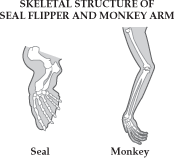 The skeletal structures of the flipper and the arm are similar, even though they have different functions. Seals use their flippers for swimming, while monkeys use their arms primarily for grasping and lifting. The seal's flipper and the monkey's arm differ in appearance. This difference is the result ofMigrationGenetic engineeringSuccessionNatural selection Scientists have found many similarities in the proteins of turtles and sharks. These similarities suggest that turtles and sharksHave stopped evolvingHave a common ancestor have all the same DNA sequencesHave the same number of chromosomesRafflesia flowers produce the smell of rotting flesh. This smell attracts flies. When the flies land on the flowers, the pollen attaches to them. The flies then transport the pollen to other flowers.Producing a smell to attract flies is an example ofParasitismAdaptationReplicationPredationLoggerhead turtles in the Atlantic Ocean return to lay their eggs on the same beaches where they hatched. Scientists have observed that the turtles have a “compass sense.” This sense allows them to use Earth's magnetic field to find their way back to the beaches where they were hatched.Which of these terms best describes the turtle's ability to use Earth's magnetic field?DiversityHabitatSuccessionAdaptation Which of these is not a use for DNA fingerprintingTo determine how individuals are relatedTo make messenger RNATo determine a genetic sequenceTo study inherited diseases When lions prey on a herd of antelopes, some antelopes are killed and some escape to live and reproduce. Which of these best describes this situationAn individual passes along acquired characteristics to the next generationNatural selection is a random processIndividuals that function best tend to leave the most offspringSpecies remain unchanged throughout timeTwo animals of difference species would be least likely toProduce fertile offspringHave similar body structuresConsume the same foodLive successfully in the same habitatNatural selection could not occur without these processesCloningMitosisGenetic engineeringAsexual reproduction 